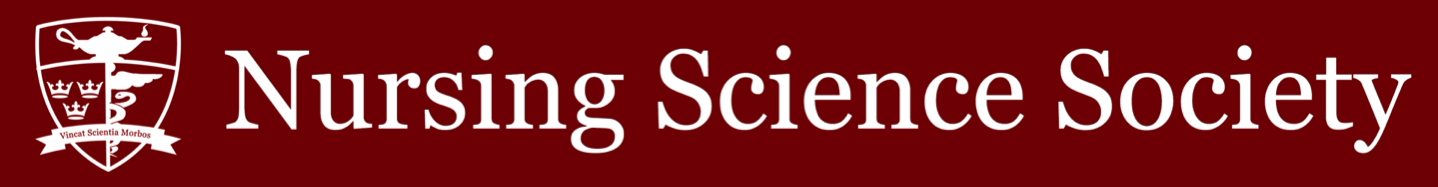 Date: March 16, 2022				                                  		           Time: 1900Minutes Taker (Position): Adelle Pagura (VPOPs Intern), Herbert Song (VPOPs)Purpose of Meeting: NSS Assembly MeetingIn Attendance:✓ Crystal Sau (President) ✓ Dylan Rodgers (Vice President,         University Affairs)✓ Herbert Song (Vice President, Operations)✓ Ali Akbari (Senator) ✓ Hikari Asaoka (Presidential Intern)✓ Anita Thevarajah (VPUA Intern)✓ Adelle Pagura (VPOPs Intern)☐ TBD (NSS Assembly Speaker)✓ Victoria Mihaylova (Academics & Professional Development Commissioner)☐ TBD (Social Issues Commissioner)✓ Victoria Okwudi (Health and Wellness Commissioner)☐ Matthew Zhang (Events Commissioner) ☐ Christina Pillkahn (Interprofessional    Commissioner) ✓ Jennifer Zhang (Director of Global Health) ✓ Claudia Meraw (CNSA Official    Delegate) ✓ Jackson Castell (CNSA Associate Delegate) ☐ Kerry Xu (International Student    Representative)☐ Deepti Devgan (BIPOC Student    Advocate) ✓ Abbie Laurin (Head Cape) ☐ Julia Testani (Class of 2022 President)☐ Nicole Gumapac (AST 2022 Class President) ✓ Brady Hurley (AST Class of 2023 President; AST Head Cape)☐ Liam Murdock (Class of 2023 President) ☐ Sydney Pinto (Class of 2024 President) ✓ Holly Burrows (Class of 2025 President)Meeting Minutes:19:02	Meeting begins.19:02	Motion 1, for the meeting of March 16th is passed.19:03	Motion 2, approval of the meeting minutes of the meeting on March 2nd, is passed.19:04	Guest speaker Dr. Kate Rocklein Kemplin begins her talk on her story from the classroom to her position at the SON as well as her goals as the Associate Director (Undergraduate Nursing Programs).20:29	President’s report. St. Patrick’s Day Harm Reduction kits were all distributed by 4:35pm. Working with Good Times Diner for our volunteer session. QSSETs will be sent out in the coming weeks. Will have an upper year panel about first-year transitions and is looking for volunteers. Attended AMS meeting.20:31	Vice President of Operations’ report. Sent over pinning ceremony and St. Patrick’s Harm Reduction funds. Selected NSS Award recipients. Verified Grad Award tallies. Met with Dr. Kemplin alongside other NSS members. Reminder that the next Assembly meeting will be held in the same room, same time.20:32	Vice President of University Affairs’ report. Class Council elections are starting up. Attended AMS meeting. Will be sending an email about transition manuals soon. 20:33	Senator’s report. Attended Senate Board Retreat, discussed community engagement, especially with COVID-19 impact. 30:34	Presidential Intern’s report. Worked with fellow interns on Intern video project and St. Patrick’s Day Harm Reduction posts for Instagram.20:35	VPOPs Intern’s report. Met with fellow interns to work on Harm Reduction graphics. Attended Health and Inclusion Strategic Plan committee meeting, brought up to date on previous and ongoing activities. Discussed faculty activities and small, informal bonding events.20:36	VPUA Intern’s report. Successful posts for St. Patrick’s Day Harm Reduction campaign. Planning to create posts regarding Compass to increase engagement within the nursing community. 20:38	Academics and Professional Development Commissioner’s report. Study Buddies program going very well. Had some students reach out for one-on-one sessions. Tallied Grad Awards and sent to VPOPs for verification. 20:39	Health and Wellness Commissioner’s report. Met with the Healthy & Inclusive Communities working group to discuss past and current activities. Talked with the Events Commissioner about winter exams care package for end of this semester.20:40	CNSA Official & Associate Delegates’ report. Received email from CNSA about elections, open to any nursing student. Thinking about initiatives to converse more with the CNSA as a whole. Considering a raffle with a survey as an incentive to encourage students to participate.20:42	Head Cape’s report. Received finalized dates for O-Week, will present itinerary as soon as it is created. Still hoping to create a position on the Cape team for EDII, will be voting today. Last and final vote will be at next Assembly meeting. 20:43	Class of 2025 President’s report. Went to RBC today to open bank account, should be open later this week. Thinking of creating a class Instagram account for improved communication.20:44	Director of Global Health’s report. Finalizing Nursing Specialty Spotlight Instagram posts.20:45	AST Head Cape’s report. Currently reviewing event reports. Trying to put together the coverall design. Met with Meg Ferriman (Student Life) to determine what university responsibilities would be, and whether there would be a greater emphasis on ResSoc vs. Graduate Faculty collaborations. Likely to have greater emphasis on Graduate Faculty collaborations given the demographic makeup of AST students.20:46	AST Class of 2023’s report. Devised options for upcoming merchandise sale and seeking feedback on specific items and prices. Meeting with Class of 2025 President next week to finalize merchandise ideas. 20:49	Discussion period. Vote for EDII Cape position passed. Looking for volunteers for the upper year panel on March 23rd. Suggestion raised to have a survey for students for individualized study sessions on specific academic topics.20:51	Motion to adjourn the meeting of March 16 is passed. 